    桃園市進出口商業同業公會 函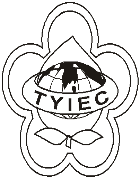          Taoyuan Importers & Exporters Chamber of Commerce桃園市桃園區春日路1235之2號3F           TEL:886-3-316-4346   886-3-325-3781   FAX:886-3-355-9651ie325@ms19.hinet.net     www.taoyuanproduct.org受 文 者：各相關會員 發文日期：中華民國109年12月28日發文字號：桃貿豐字第20672號附    件：主   旨：轉知「化粧品優良製造證明書申請」，請查照。說   明：     ㄧ、依據桃園市政府衛生局109年12月24日桃衛藥字第          1090149149號函辦理。     二、依化粧品衛生安全管理法第29條，化粧品證明書         核發及管理辦法第7條至第11條相關規定辦理。     三、桃園市政府衛生局自110年1月1日起開始辦理符合        化粧品優良製造準則之檢查及證明書之核發，為利        業務推動，爰針對化粧品業者申請化粧品優良製造        證明書事宜，訂定旨揭申請須知。     四、旨揭文件可至桃園市政府衛生局網頁(www.fda.gov.tw)         「業務專區>化粧品>化粧品優良製造準則(GMP)專區        (含自願性化粧品優良製造規範)」下載使用。理事長  簡 文 豐